T.CGAZİOSMANPAŞA KAYMAKAMLIĞIŞEHİT ÖĞRETMEN MUSTAFA GÜMÜŞ OKULU MÜDÜRLÜĞÜ2019-2023 STRATEJİK PLANI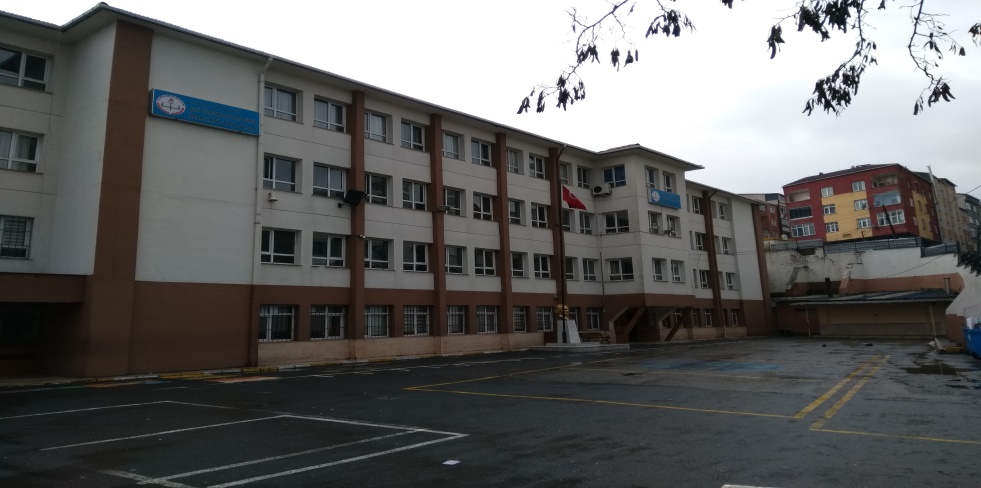 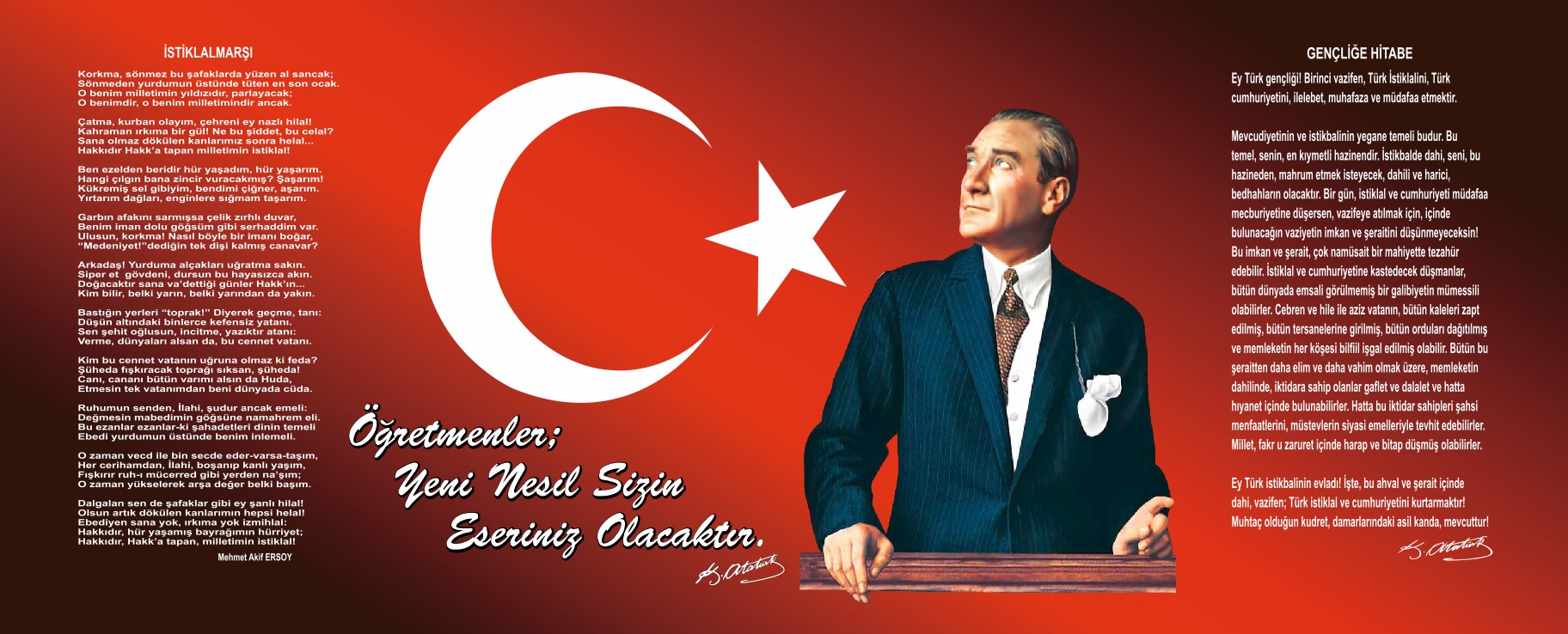 Sunuş     Sürekli değişen ve gelişen ortamlarda çağın gerekleri ile uyumlu bir eğitim öğretim anlayışını sistematik bir şekilde devam ettirebilmemiz, belirlediğimiz stratejileri en etkin şekilde uygulayabilmemiz ile mümkün olacaktır. Başarılı olmak da iyi bir planlama ve bu planın etkin bir şekilde uygulanmasına bağlıdır.    Kapsamlı ve özgün bir çalışmanın sonucu hazırlanan Stratejik Plan okulumuzun çağa uyumu ve gelişimi açısından tespit edilen ve ulaşılması gereken hedeflerin yönünü doğrultusunu ve tercihlerini kapsamaktadır. Katılımcı bir anlayış ile oluşturulan Stratejik Plânın, okulumuzun eğitim yapısının daha da güçlendirilmesinde bir rehber olarak kullanılması amaçlanmaktadır.    Belirlenen stratejik amaçlar doğrultusunda hedefler güncellenmiş ve okulumuzun 2019-2023 yıllarına ait stratejik plânı hazırlanmıştır.    Bu planlama; 5018 sayılı Kamu Mali Yönetimi ve Kontrol Kanunu gereği, Kamu kurumlarında stratejik planlamanın yapılması gerekliliği esasına dayanarak hazırlanmıştır. Zoru hemen başarırız, imkânsızı başarmak zaman alır.    Okulumuza ait bu planın hazırlanmasında her türlü özveriyi gösteren ve sürecin tamamlanmasına katkıda bulunan idarecilerimize, stratejik planlama ekiplerimize, İlçe Milli Eğitim Müdürlüğümüz Strateji Geliştirme Bölümü çalışanlarına teşekkür ediyor, bu plânın başarıyla uygulanması ile okulumuzun başarısının daha da artacağına inanıyor, tüm personelimize başarılar diliyorum.Mehmet TORUN                   																     Okul MüdürüİçindekilerSunuş	3İçindekiler	4BÖLÜM I: GİRİŞ ve PLAN HAZIRLIK SÜRECİ	5BÖLÜM II: DURUM ANALİZİ	6Okulun Kısa Tanıtımı 	7Okulun Mevcut Durumu: Temel İstatistikler	8PAYDAŞ ANALİZİ	13GZFT (Güçlü, Zayıf, Fırsat, Tehdit) Analizi	17Gelişim ve Sorun Alanları	22BÖLÜM III: MİSYON, VİZYON VE TEMEL DEĞERLER	24MİSYONUMUZ 	24VİZYONUMUZ 	24TEMEL DEĞERLERİMİZ 	24BÖLÜM IV: AMAÇ, HEDEF VE EYLEMLER	25TEMA I: EĞİTİM VE ÖĞRETİME ERİŞİM	25TEMA II: EĞİTİM VE ÖĞRETİMDE KALİTENİN ARTIRILMASI	27TEMA III: KURUMSAL KAPASİTE	31V. BÖLÜM: MALİYETLENDİRME	33EKLER:	35BÖLÜM I: GİRİŞ ve PLAN HAZIRLIK SÜRECİ2019-2023 dönemi stratejik plan hazırlanması süreci Üst Kurul ve Stratejik Plan Ekibinin oluşturulması ile başlamıştır. Ekip tarafından oluşturulan çalışma takvimi kapsamında ilk aşamada durum analizi çalışmaları yapılmış ve durum analizi aşamasında paydaşlarımızın plan sürecine aktif katılımını sağlamak üzere paydaş anketi, toplantı ve görüşmeler yapılmıştır. Durum analizinin ardından geleceğe yönelim bölümüne geçilerek okulumuzun amaç, hedef, gösterge ve eylemleri belirlenmiştir. Çalışmaları yürüten ekip ve kurul bilgileri altta verilmiştir.STRATEJİK PLAN ÜST KURULUBÖLÜM II: DURUM ANALİZİGİRİŞ 	Şehit Öğretmen Mustafa Gümüş Ortaokulu, öğretmen kadrosu itibarıyla genç ve dinamiktir. İdari kadronun tecrübesi bu enerji ile uyum içine girdiğinde müthiş bir sinerjiye dönüştüğü görülmüştür.   	2019-2020 öğretim yılı, idari kadrodaki değişimle ruhunun canlandırılmaya çalışıldığı bir yıl olmaktadır. Yine bu Eğitim Öğretim yılı binanın fiziki şartlarında gözle görülür değişimin yenilenmenin tamamlandığı bir yıl olacaktır. Okul kütüphanesinin Türkçe Sokağı’nın açılmasıyla okulun aydınlık yüzü ortaya çıkmıştır. Okulun çevre düzenlemesi ile güvenlik tedbirleri sağlanmıştır. Kurum içerisinde Tüm personel çözüm odaklı bir çalışma içindedir. Akademik başarıda son yıllarda yakalanan başarılı seviyenin 2019-2023’ te kendisini net bir şekilde göstereceği bir dönem olacağı tahmin edilmektedir.                                                                                       ŞEHİT ÖĞRETMEN MUSTAFA GÜMÜŞ ORTAOKULU STRATEJİK PLAN EKİBİOkulun Kısa Tanıtımı Okulumuz Şehit Öğretmen Mustafa Gümüş Ortaokulu, artan bölge nüfusu sonrası Barbaros Hayrettin Paşa ilköğretim okulundan sonra açılan ikinci okuldur.1996 yılında Milli Eğitim Bakanlığı tarafından yaptırılarak 1996-1997 eğitim-öğretim yılında hizmete açılmıştır.Okulumuz adını, Batman’ın Beşirli İlçesi Çevrimova Köyü’nde öğretmen olarak görevli iken görevinin ikinci yılında 23.09.1994 tarihinde hain teröristlerce şehit edilen eğitim neferinden almaktadır.Okulumuzun ilk zamanlar öğrenci mevcudu çok fazla iken 2007-2008 eğitim-öğretim yılında mahallemize yapılan iki yeni okul sayesinde öğrenci mevcudu azalmış sınıf ortalaması 30-40 arası öğrenciye kadar düşmüştür. Okulumuz 2013-2014 yılında 4+4+4 eğitim sistemine geçerek ortaokul olmuş olup 27 derslikten oluşmaktadır. 2016-2017 eğitim-öğretim yılında İmam Hatip Ortaokulunun açılmasıyla beraber okulumuzda  sabah ortaokul, öğleden sonra imam hatip ortaokulu olarak ikili öğretim yapılmaktadır.Okulun Mevcut Durumu: Temel İstatistiklerOkul KünyesiOkulumuzun temel girdilerine ilişkin bilgiler altta yer alan okul künyesine ilişkin tabloda yer almaktadır.Temel Bilgiler Tablosu- Okul Künyesi Çalışan BilgileriOkulumuzun çalışanlarına ilişkin bilgiler altta yer alan tabloda belirtilmiştir.Çalışan Bilgileri TablosuOkulumuz Bina ve Alanları	Okulumuzun binası ile açık ve kapalı alanlarına ilişkin temel bilgiler altta yer almaktadır.Okul Yerleşkesine İlişkin Bilgiler Sınıf ve Öğrenci Bilgileri	Okulumuzda yer alan sınıfların öğrenci sayıları alttaki tabloda verilmiştir.Donanım ve Teknolojik KaynaklarımızTeknolojik kaynaklar başta olmak üzere okulumuzda bulunan çalışır durumdaki donanım malzemesine ilişkin bilgiye alttaki tabloda yer verilmiştir.Teknolojik Kaynaklar TablosuGelir ve Gider BilgisiOkulumuzun genel bütçe ödenekleri, okul aile birliği gelirleri ve diğer katkılar da dâhil olmak üzere gelir ve giderlerine ilişkin son iki yıl gerçekleşme bilgileri alttaki tabloda verilmiştir.PAYDAŞ ANALİZİKurumumuzun temel paydaşları öğrenci, veli ve öğretmen olmakla birlikte eğitimin dışsal etkisi nedeniyle okul çevresinde etkileşim içinde olunan geniş bir paydaş kitlesi bulunmaktadır. Paydaşlarımızın görüşleri anket, toplantı, dilek ve istek kutuları, elektronik ortamda iletilen öneriler de dâhil olmak üzere çeşitli yöntemlerle sürekli olarak alınmaktadır.Paydaş anketlerine ilişkin ortaya çıkan temel sonuçlara altta yer verilmiştir: Öğrenci Anketi Sonuçları: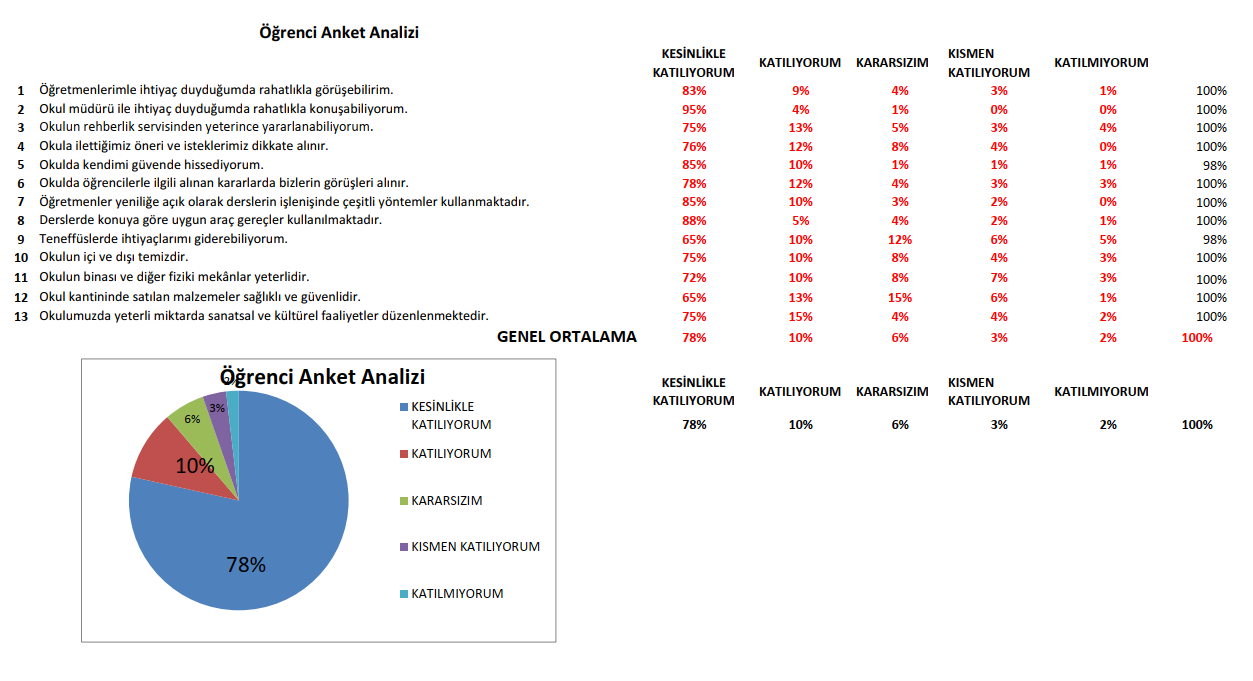 Öğretmen Anketi Sonuçları: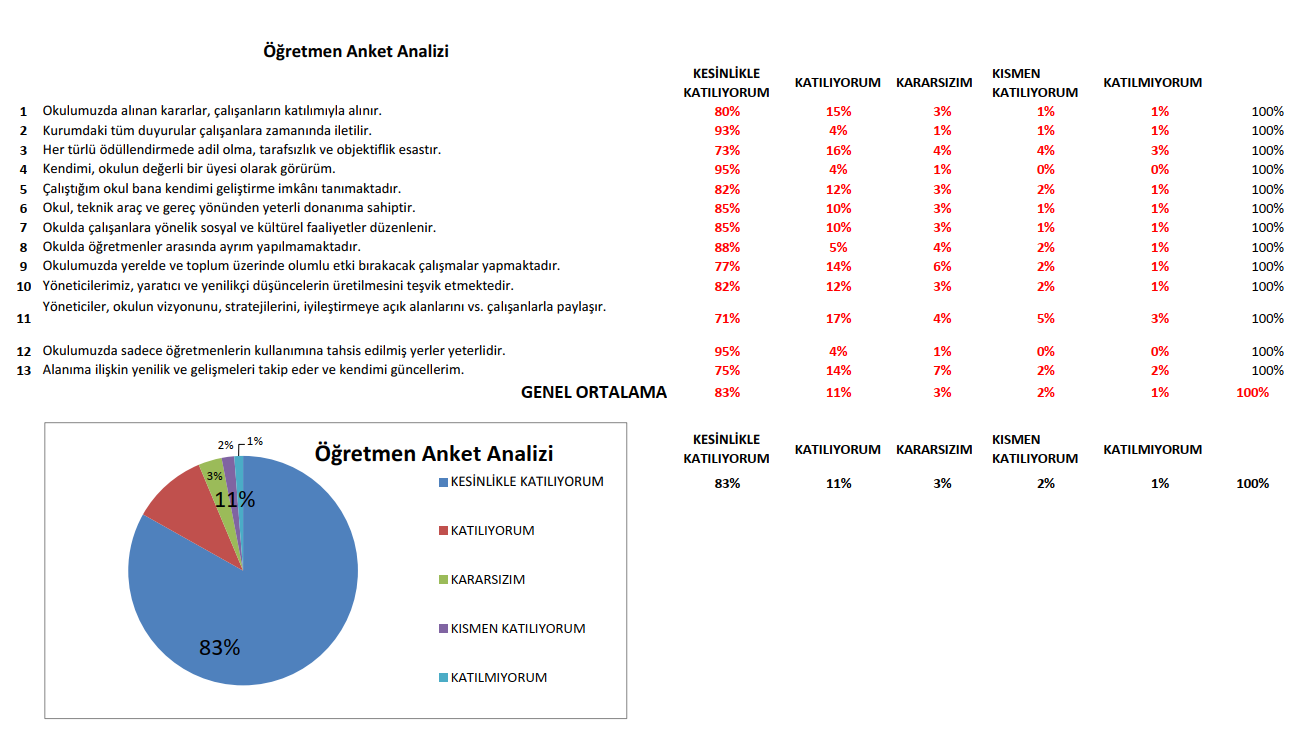 Veli Anketi Sonuçları: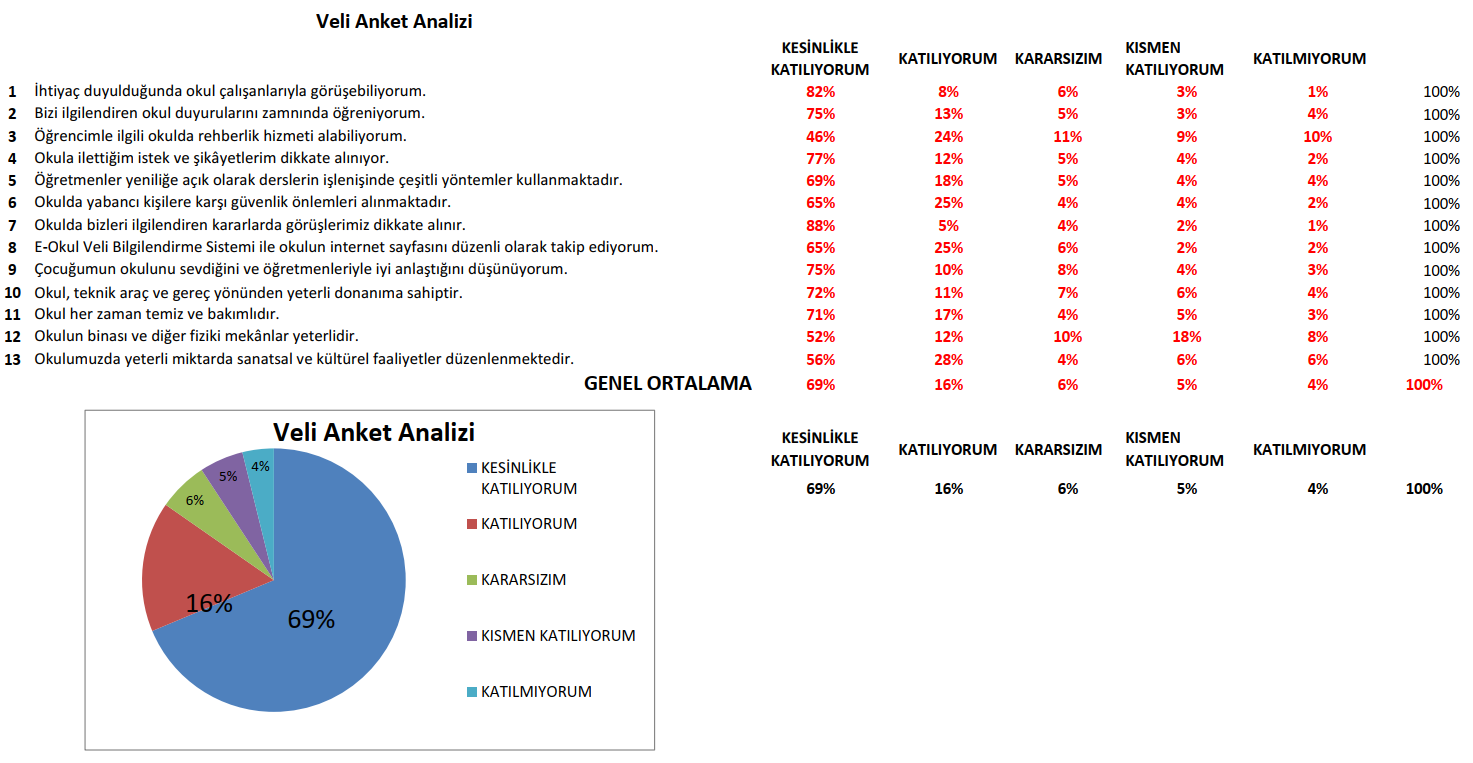 GZFT (Güçlü, Zayıf, Fırsat, Tehdit) Analizi Okulumuzun temel istatistiklerinde verilen okul künyesi, çalışan bilgileri, bina bilgileri, teknolojik kaynak bilgileri ve gelir gider bilgileri ile paydaş anketleri sonucunda ortaya çıkan sorun ve gelişime açık alanlar iç ve dış faktör olarak değerlendirilerek GZFT tablosunda belirtilmiştir. Dolayısıyla olguyu belirten istatistikler ile algıyı ölçen anketlerden çıkan sonuçlar tek bir analizde birleştirilmiştir.Kurumun güçlü ve zayıf yönleri donanım, malzeme, çalışan, iş yapma becerisi, kurumsal iletişim gibi çok çeşitli alanlarda kendisinden kaynaklı olan güçlülükleri ve zayıflıkları ifade etmektedir ve ayrımda temel olarak okul müdürü/müdürlüğü kapsamından bakılarak iç faktör ve dış faktör ayrımı yapılmıştır. İçsel Faktörler Güçlü YönlerZayıf YönlerDışsal FaktörlerFırsatlarTehditlerGelişim ve Sorun AlanlarıGelişim ve sorun alanları analizi ile GZFT analizi sonucunda ortaya çıkan sonuçların planın geleceğe yönelim bölümü ile ilişkilendirilmesi ve buradan hareketle hedef, gösterge ve eylemlerin belirlenmesi sağlanmaktadır. Gelişim ve sorun alanları ayrımında eğitim ve öğretim faaliyetlerine ilişkin üç temel tema olan Eğitime Erişim, Eğitimde Kalite ve Kurumsal Kapasite kullanılmıştır. Eğitime erişim, öğrencinin eğitim faaliyetine erişmesi ve tamamlamasına ilişkin süreçleri; eğitimde kalite, öğrencinin akademik başarısı, sosyal ve bilişsel gelişimi ve istihdamı da dâhil olmak üzere eğitim ve öğretim sürecinin hayata hazırlama evresini; kurumsal kapasite ise kurumsal yapı, kurum kültürü, donanım, bina gibi eğitim ve öğretim sürecine destek mahiyetinde olan kapasiteyi belirtmektedir.Gelişim ve sorun alanlarına ilişkin GZFT analizinden yola çıkılarak saptamalar yapılırken yukarıdaki tabloda yer alan ayrımda belirtilen temel sorun alanlarına dikkat edilmesi gerekmektedir.Gelişim ve Sorun AlanlarımızBÖLÜM III: MİSYON, VİZYON VE TEMEL DEĞERLEROkul Müdürlüğümüzün misyon, vizyon, temel ilke ve değerlerinin oluşturulması kapsamında öğretmenlerimiz, öğrencilerimiz, velilerimiz, çalışanlarımız ve diğer paydaşlarımızdan alınan görüşler, sonucunda stratejik plan hazırlama ekibi tarafından oluşturulan misyon, vizyon, temel değerler; okulumuz üst kurulana sunulmuş ve üst kurul tarafından onaylanmıştır.MİSYONUNUMUZTutkuyla ve kararlı bir şekilde çok çalışarak, araştırarak, kaliteyi ön planda tutarak ve gençleri sevgiyle kucaklayarak gelecek nesillerin hizmetinde olmak ve böylece çocuklarımızın; ülkemizde ve dünyada hayal ettikleri lise ve üniversitelere yerleşerek, öz güvenleri yüksek, başarılı, ülkesi ve insanlığa yararlı bireyler olarak yetişmelerini sağlamak.VİZYONUMUZBilimsel ve akademik eğitim ile öğrencilerini başarıya hazırlayan, kişiye özgü rehberlik hizmetleriyle fark yaratan dünya çapında okul olmak.TEMEL DEĞERLERİMİZ 	Global standartlarda, yenilikçi eğitim anlayışını benimseyerek, tüm çalışmalarında kaliteyi ön planda tutarak, problemlere karşı sonuç odaklı yaklaşımıyla gençlere örnek oluşturarak, yeni kuşakları “iyi insan ve iyi vatandaş olma” bilinciyle yetiştirerek öğrencileri başarılı bir geleceğe hazırlamak.BÖLÜM IV: AMAÇ, HEDEF VE EYLEMLERTEMA I: EĞİTİM VE ÖĞRETİME ERİŞİMEğitim ve öğretime erişim okullaşma ve okul terki, devam ve devamsızlık, okula uyum ve oryantasyon, özel eğitime ihtiyaç duyan bireylerin eğitime erişimi, yabancı öğrencilerin eğitime erişimi ve hayat boyu öğrenme kapsamında yürütülen faaliyetlerin ele alındığı temadır.Stratejik Amaç 1:  Kayıt bölgemizde yer alan bütün ortaokul kademesindeki öğrencilerin okullaşma oranlarını artıran, uyum ve devamsızlık sorunlarını gideren, onlara katılım ve tamamlama imkânı sunan etkin bir eğitim ve öğretime erişim süreci hâkim kılınacaktır.  Stratejik Hedef 1.1. Kayıt bölgemizde yer alan ortaokul kademesindeki öğrencilerin okullaşma oranları artırılacak, uyum, devamsızlık, katılım ve tamamlama sorunları giderilecektir. Performans GöstergeleriEylemlerTEMA II: EĞİTİM VE ÖĞRETİMDE KALİTENİN ARTIRILMASIEğitim ve öğretimde kalitenin artırılması başlığı esas olarak eğitim ve öğretim faaliyetinin hayata hazırlama işlevinde yapılacak çalışmaları kapsamaktadır. Bu tema altında akademik başarı, sınav kaygıları, sınıfta kalma, ders başarıları ve kazanımları, disiplin sorunları, öğrencilerin bilimsel, sanatsal, kültürel ve sportif faaliyetleri ile istihdam ve meslek edindirmeye yönelik rehberlik ve diğer mesleki faaliyetler yer almaktadır. Stratejik Amaç 2: Öğrencilerimizin gelişen dünyaya uyum sağlayacak şekilde bilişsel, duyuşsal ve fiziksel bakımdan donanımlı bireyler olabilmesi için eğitim ve öğretimde kalite artırılacaktır.Stratejik Hedef 2.1. Öğrenme kazanımlarını takip eden ve başta veli, okul ve öğrencilerimizin yakın çevresi olmak üzere tüm paydaşları sürece dâhil eden bir yönetim anlayışı ile öğrencilerimizin akademik başarıları artırılacaktır.Performans GöstergeleriEylemlerStratejik Hedef 2.2. Öğrencilerimizin bilimsel, kültürel, sanatsal, sportif ve toplum hizmeti alanlarında etkinliklere katılımı artırılacak, yetenek ve becerileri geliştirilecektir.Performans Göstergeleri
EylemlerTEMA III: KURUMSAL KAPASİTEStratejik Amaç 3: Okulumuzun beşeri, mali, fiziki ve teknolojik unsurları ile yönetim ve organizasyonu, eğitim ve öğretimin niteliğini ve eğitime erişimi yükseltecek biçimde geliştirilecektir.Stratejik Hedef 3.1: Okulumuz personelinin mesleki yeterlilikleri ile iş doyumu ve motivasyonları artırılacaktır.Performans GöstergeleriEylemlerStratejik Hedef 3.2: Okulumuzun mali ve fiziksel altyapısı eğitim ve öğretim faaliyetlerinden beklenen sonuçların elde edilmesini sağlayacak biçimde sürdürülebilirlik ve verimlilik esasına göre geliştirilecektir.Performans göstergeleriEylemlerStratejik Hedef 3.3: Okulumuzun yönetsel süreçleri, etkin bir izleme ve değerlendirme sistemiyle desteklenen, katılımcı, şeffaf ve hesap verebilir biçimde geliştirilecektir.Performans göstergeleriEylemlerV. BÖLÜM: MALİYETLENDİRME	Maliyetlendirme aşamasında, Müdürlüğümüzün amaç ve hedeflerine yönelik stratejiler doğrultusunda gerçekleştirilecek olan faaliyet ve projelerin kaynak ihtiyacı belirlenir. 	Maliyetlendirmenin amacı; geliştirilen politikaların ve bunların yansıtıldığı amaç ve hedeflerin gerektirdiği maliyetlerin ortaya konulması, politika tercihlerinin ve karar alma sürecinin rasyonelleştirilmesine katkıda bulunmak, stratejik plan ile bütçe arasındaki bağlantıyı güçlendirmek ve harcamaların önceliklendirilmesi sürecine yardımcı olmaktır.	Şehit Öğretmen Mustafa Gümüş Ortaokulu Müdürlüğü Stratejik Planında amaçların gerçekleştirilmesine yönelik düzenlenen hedef harcamalarının belirlendiği maliyet tablosu oluşturulmuştur. Maliyetler belirlenirken hedeflere ulaştıracak faaliyetlerin gerçekleşme dönemi dikkate alınmıştır. Faaliyetlerin maliyetleri, plan dönemi boyunca yıllık artışları tahmini olarak hesaplanmıştır. Maliyet tablosunda öngörülen maliyetler ile tahmin edilen kaynakların örtüşmesine dikkat edilmiştir. Tahmini maliyetlerin belirlenen kaynak miktarını aşması durumunda düşük maliyetli faaliyetlerin seçilmesi, amaç ve hedeflerin zamanının değiştirilmesi ve farklı kaynakların bulunması gibi yöntemler kullanılarak gerekli güncellemeler yapılacaktır.2019-2023 Stratejik Planı Faaliyet/Proje Maliyetlendirme TablosuVI. BÖLÜM: İZLEME VE DEĞERLENDİRME          İzleme, hazırlanan stratejik planların uygulama sürecinde sistemli ve etkin olarak takip edilmesi ve raporlanması anlamına gelmektedir. Değerlendirme ise stratejik plan uygulama sonuçlarının amaç ve hedeflere ulaşılabilme, uygulanabilme düzeyi ile söz konusu amaç ve hedeflerin tutarlılık ve uygunluğunun analiz edilmesidir.         Şehit Öğretmen Mustafa Gümüş Ortaokulu Müdürlüğü, 2019-2023 Stratejik Planının onaylanarak yürürlüğe girmesiyle birlikte stratejik planın uygulanmasının izleme ve değerlendirme süreci de başlamış olacaktır.         Müdürlüğümüz bünyesinde “Stratejik Plan İzleme ve Değerlendirme Ekibi” kurularak izleme ve değerlendirme çalışmaları, planda belirtilen amaç-hedef ve performans göstergeleri dikkate alınarak yapılacaktır.         Stratejik amaç ve hedeflerin gerçekleştirilmesinden sorumlu ekipler, altı aylık dönemler itibariyle yürüttükleri faaliyet ve projelerle ilgili raporları hazırlayıp Stratejik Plan İzleme ve Değerlendirme Ekibine sunacaklardır.           Stratejik Plan İzleme ve Değerlendirme Ekibi, ekiplerden gelen altı aylık performans değerlendirmelerini konsolide ederek, performans göstergelerinin ölçümü ve değerlendirilmesini, ait olduğu yıl içinde yapılan faaliyetlerin o yılki bütçeyle uyumu ve elde edilen sonuçların Stratejik Planda önceden belirlenen amaç ve hedeflere ne derece ulaşıldığını rapor ederek, İlçe Milli Müdürlüğü Stratejik Planlama Üst Kuruluna sunacaklardır. Bu kuruldan gelecek kararlar doğrultusunda da geri bildirimlerde bulunulacaktır.          Böylece planın uygulanma sürecinde bir aksama olup olmadığı saptanacak, varsa bunların düzeltilmesine yönelik tedbirlerin alınması ile idare performans hedeflerine ulaşma konusunda doğru bir yaklaşım izlenmiş olacaktır.EKLER: Öğretmen, öğrenci ve veli anket örnekleri klasör ekinde olup okullarınızda uygulanarak sonuçlarından paydaş analizi bölümü ve sorun alanlarının belirlenmesinde yararlanabilirsiniz.Üst Kurul BilgileriÜst Kurul BilgileriEkip BilgileriEkip BilgileriAdı SoyadıUnvanıAdı SoyadıUnvanıMehmet TORUNOKUL MÜDÜRÜBurhan YILMAZMÜDÜR YARDIMCISI Ruşen HOCAOĞLUMÜDÜR YARDIMCISIHasan TUNÇELÖĞRETMENSelim YAZMÜDÜR YARDIMCISIGamze YARARÖĞRETMENMustafa ŞAHİNTÜRKOKUL AİLE BİRLİĞİ BAŞKANISelda KOÇYİĞİTÖĞRETMENKerime YEŞİLYURTOKUL AİLE BİRLİĞİ YÖNETİM KURULU ÜYESİNuray KARAGÖZÖĞRETMENEda BEDER ŞİMŞEKÖĞRETMENVildan BAYRAKGÖNÜLLÜ VELİ Fatma YERSALOĞLUGÖNÜLLÜ VELİİli: İSTANBULİli: İSTANBULİli: İSTANBULİli: İSTANBULİlçesi: GAZİOSMANPAŞAİlçesi: GAZİOSMANPAŞAİlçesi: GAZİOSMANPAŞAİlçesi: GAZİOSMANPAŞAAdres: Barbaros Hayrettin Paşa Mahallesi 1181 Sokak No:11Barbaros Hayrettin Paşa Mahallesi 1181 Sokak No:11Barbaros Hayrettin Paşa Mahallesi 1181 Sokak No:11Coğrafi Konum (link)Coğrafi Konum (link)https://www.google.com/maps/dir//41.0761714,28.8963362/@41.076171,28.896336,16z?hl=tr-TRhttps://www.google.com/maps/dir//41.0761714,28.8963362/@41.076171,28.896336,16z?hl=tr-TRTelefon Numarası: 0212 649 34 810212 649 34 810212 649 34 81Faks NumarasıFaks Numarası0212 649 34 820212 649 34 82e- Posta Adresi:741757@meb.k12.tr741757@meb.k12.tr741757@meb.k12.trWeb sayfası adresiWeb sayfası adresihttp://somustafagumusoo.meb.k12.trhttp://somustafagumusoo.meb.k12.trKurum Kodu:741757741757741757Öğretim ŞekliÖğretim Şekliİkili Eğitimİkili EğitimOkulun Hizmete Giriş Tarihi : 1997Okulun Hizmete Giriş Tarihi : 1997Okulun Hizmete Giriş Tarihi : 1997Okulun Hizmete Giriş Tarihi : 1997Toplam Çalışan Sayısı Toplam Çalışan Sayısı 6969Öğrenci Sayısı:Kız510510Öğretmen SayısıKadın5050Öğrenci Sayısı:Erkek699699Öğretmen SayısıErkek1212Öğrenci Sayısı:Toplam12091209Öğretmen SayısıToplam6262Derslik Başına Düşen Öğrenci SayısıDerslik Başına Düşen Öğrenci SayısıDerslik Başına Düşen Öğrenci Sayısı36,64Şube Başına Düşen Öğrenci SayısıŞube Başına Düşen Öğrenci SayısıŞube Başına Düşen Öğrenci Sayısı314Öğretmen Başına Düşen Öğrenci SayısıÖğretmen Başına Düşen Öğrenci SayısıÖğretmen Başına Düşen Öğrenci Sayısı22Şube Başına 30’dan Fazla Öğrencisi Olan Şube SayısıŞube Başına 30’dan Fazla Öğrencisi Olan Şube SayısıŞube Başına 30’dan Fazla Öğrencisi Olan Şube Sayısı33Öğrenci Başına Düşen Toplam Gider MiktarıÖğrenci Başına Düşen Toplam Gider MiktarıÖğrenci Başına Düşen Toplam Gider Miktarı120Öğretmenlerin Kurumdaki Ortalama Görev SüresiÖğretmenlerin Kurumdaki Ortalama Görev SüresiÖğretmenlerin Kurumdaki Ortalama Görev Süresi5UnvanErkekKadınToplamOkul Müdürü ve Müdür Yardımcısı415Sınıf Öğretmeni000Branş Öğretmeni94958Rehber Öğretmen011İdari Personel000Yardımcı Personel156Güvenlik Personeli101Toplam Çalışan Sayıları145571Okul BölümleriOkul BölümleriÖzel AlanlarVarYokOkul Kat Sayısı4Çok Amaçlı SalonXDerslik Sayısı31Çok Amaçlı SahaXDerslik Alanları (m2)49KütüphaneXKullanılan Derslik Sayısı31Fen LaboratuvarıXŞube Sayısı54Bilgisayar LaboratuvarıXİdari Odaların Alanı (m2)21İş AtölyesiXÖğretmenler Odası (m2)49Beceri AtölyesiXOkul Oturum Alanı (m2)976PansiyonXOkul Bahçesi (Açık Alan)(m2)1103Okul Kapalı Alan (m2)976Sanatsal, Bilimsel ve Sportif Amaçlı Toplam Alan (m2)600Kantin (m2)50Tuvalet Sayısı24Diğer (………….)SINIFIErkekKızToplamSINIFIErkekKızToplamAna sınıfı A şubesi107177/A201434Ana sınıfı B şubesi124167/B191534Ana sınıfı C şubesi124167/C231134Ana sınıfı D şubesi114157/D1916355/A1912317/E2113345/B1813317/F1819375/C1714317/G1915345/D2213357/H1717345/E1515307/A Orta - Ağır Zihinsel1125/F1912318/A1322355/G1912318/B1621375/H2110318/C1521365/A Hafif Zihinsel2028/D1222345/A Orta Ağır Zihinsel 0228/E2312356/A1912318/F2114356/B2112338/G2118396/C2214368/H 2010306/D1720378/I 2413376/E2713408/K 2214366/F2112338/A Hafif Zihinsel6066/G1915348/A Orta Ağır Zihinsel3036/A Hafif Zihinsel2136/A Orta Ağır Zihinsel112 Okul Toplam1209Akıllı Tahta Sayısı31TV Sayısı2Masaüstü Bilgisayar Sayısı26Yazıcı Sayısı4Taşınabilir Bilgisayar Sayısı0Fotokopi Makinası Sayısı1Projeksiyon Sayısı2İnternet Bağlantı Hızı100 MbpsYıllarGelir MiktarıGider Miktarı2017₺   119.103,01 ₺   82.425,59 2018₺   176.008,12₺   140.960,03 ÖğrencilerSosyal, Kültürel, sportif faaliyetlere katılımın yüksek olmasıKurs faaliyetlerinin olmasıProje faaliyetlerine katılımın yüksek olmasıÇalışanlarAhlâkî değerlere önem verilmesiGüçlü bir eğitim kadrosuna sahip olmamız.Sosyal, Kültürel, sportif faaliyetlere katılımın yüksek olmasıKurum içi iletişimin iyi olmasıDemokratik tavır sergileyen yönetim anlayışına sahip olması,Kurum içi yardımlaşma ve dayanışmasının yüksek olması,Çalışanların özlük haklarının korunması,Zümreler arasındaki ilişkilerin iyi olmasıVelilerAilenin okul yönetimine ve öğretmene güven duymasıOkul Aile Birliğinin etkin ve koordineli çalışması,Bina ve YerleşkeGüvenli bir okul olmamız.Ulaşımın kolay olmasıDonanımFatih Projesinin aktif kullanılmasıBT sınıfının olmasıBütçeMali kaynakların verimli kullanılmasıYönetim SüreçleriTeknolojik altyapının güçlü olması,Kurum içi iletişimin iyi olmasıTecrübeli ve nitelikli personelin varlığıAhlâkî değerlere önem verilmesie-okul sistemiKurum çalışanlarının fikirlerine önem verilmesi.	Başarıyı artırıcı proje çalışmalarının yapılması.Kurumun tanıtım faaliyetlerinin olmasıİş sağlığı ve güvenliğine önem verilmesiİletişim Süreçleriİdare, öğretmen, veli ve öğrenci iletişimin iyi olmasıÖğrencilerTam gün eğitim ve sınıf mevcutlarının kalabalık olması.Akademik başarının istenilen düzeyde olmamasıDers saati sayısının fazla oluşuÇalışanlarİdareci ve hizmetliler için mesai saatlerinin uzun olması ile kadrolu öğretmenin yetersiz oluşu.Ücretli öğretmen sayısının fazla olması,VelilerAilelerin ekonomik durumlarının kötü olmasıAilelerin duygusal açıdan desteklenmemesiBina ve YerleşkeBinanın eski ve yetersiz oluşu, okul bahçesinin küçük olmasıDers saatlerinin 08.00’de başlayıp 20.30’da bitmesi.DonanımAtölyelerin, spor salonun olmaması,BütçeHizmetli ve güvenlik personeli maaşlarının ödenmesinde sıkıntılar yaşanmasıYönetim SüreçleriKurum çalışanlarına yönelik hizmet içi eğitimlerin yetersizliğiİş ve işlemlerde bürokrasinin fazla olmasıİletişim SüreçleriTeknolojik gelişmelerin öğrenciler üzerindeki olumsuz etkisiPolitikGüçlü bir hükümet sistemi modelinde eğitim faaliyetlerinin verimli yapılması.Hafta sonu kurslarının olmasıYerel yönetimlerin kurumumuza katkılarıEkonomikSosyolojikDiğer okul ve kurumlarla iletişimin güçlü olması,TeknolojikTeknolojik altyapıdaki gelişmenin eğitimde uygulanabilir olmasıMevzuat-YasalEtkin ekip çalışmalarının yapılmasıEkolojikOkulumuzun kolay ulaşılabilir bir yerde olması (Toplu taşıma)PolitikGöç sebebiyle sosyal uyum problemi olmasıİlçemizin yoğun göç almasıEkonomikAilelerin ekonomik durumlarının kötü olmasıSosyolojikİlçemizin yoğun göç almasıNüfus yoğunluğunun fazla olmasıParçalanmış ailelerin sayısının fazlalığıTeknolojikTeknolojik gelişmelerin öğrenciler üzerindeki olumsuz etkisiSosyal ağlar, internet, televizyon gibi sosyal iletişimin öğrencileri ve toplumu ahlaki yönden tehdit etmesiMevzuat-YasalÖğrencilerin öneri ve isteklerine yeterince cevap verilememesiEkolojikİlçemizin deprem bölgesinde olmasıEğitime ErişimEğitimde KaliteKurumsal KapasiteOkullaşma OranıAkademik BaşarıKurumsal İletişimOkula Devam/ DevamsızlıkSosyal, Kültürel ve Fiziksel GelişimKurumsal YönetimOkula Uyum, OryantasyonSınıf TekrarıBina ve YerleşkeÖzel Eğitime İhtiyaç Duyan Bireylerİstihdam Edilebilirlik ve YönlendirmeDonanımYabancı ÖğrencilerÖğretim YöntemleriTemizlik, HijyenHayat Boyu ÖğrenmeDers araç gereçleriİş Güvenliği, Okul Güvenliği 1.TEMA: EĞİTİM VE ÖĞRETİME ERİŞİM 1.TEMA: EĞİTİM VE ÖĞRETİME ERİŞİM1Öğrenci Devamsızlıkları2Hayat boyu öğrenmeye katılımın yeterli düzeye erişememiş olması3Hayat boyu öğrenmenin tanıtımının yeterli düzeyde olmaması4Zorunlu eğitimden erken ayrılma5Bazı okul türlerine yönelik olumsuz algı6Kız çocukları başta olmak üzere özel politika gerektiren grupların erişimi2.TEMA: EĞİTİM VE ÖĞRETİMDE KALİTE2.TEMA: EĞİTİM VE ÖĞRETİMDE KALİTE1Destekleme ve Yetiştirme Kursları2Sanatsal, sportif ve kültürel faaliyetler3Eğitsel, meslekî ve kişisel rehberlik hizmetleri4Ulusal ve uluslararası proje çalışmalarına katılan öğretmen ve öğrenci sayılarının yeterli olmaması5Eğitimde bilgi ve iletişim teknolojilerinin kullanımının yetersiz olması6Yabancı dile önem verme7Sınıf Ortamının Uygun Hale Getirilmesi ve Materyallerin Geliştirilmesi8Eğitsel, mesleki ve kişisel etkin etkili ve verimli rehberlik hizmetleri3.TEMA: KURUMSAL KAPASİTE3.TEMA: KURUMSAL KAPASİTE1İnsan kaynakları planlaması ve istihdamı2Öğretmenlere yönelik hizmet içi eğitimler3Kurumun fizikî kapasitesi4Kurumumuzun sosyal, kültürel, sanatsal ve sportif faaliyet alanları5Okul ve kurumların donatım ve teknolojik alt yapısı6Okul ve kurumlarımızda yeterli iş güvenliği kapsamında risk analizlerinin yapılmaması7Okul ve kurumların fiziki kapasitesinin yetersiz olması8İstatistik ve bilgi teminiNoPERFORMANS GÖSTERGESİPERFORMANS GÖSTERGESİMevcutHEDEFHEDEFHEDEFHEDEFHEDEFNoPERFORMANS GÖSTERGESİPERFORMANS GÖSTERGESİ201820192020202120222023PG.1.1.1Kayıt bölgesindeki öğrencilerden okula kayıt yaptıranların oranı (%)                  Kayıt bölgesindeki öğrencilerden okula kayıt yaptıranların oranı (%)                  %80%90%90%95%95%100PG.1.1.2 O kulumuz için belirlenen kontenjan doluluk oranı (%)          O kulumuz için belirlenen kontenjan doluluk oranı (%)         %80%90%90%95%95%100PG.1.1.3Okula yeni başlayan öğrencilerden uyum eğitimine katılanların oranı (%)Okula yeni başlayan öğrencilerden uyum eğitimine katılanların oranı (%)%20%30%50%50%60%60PG.1.1.4Bir eğitim ve öğretim döneminde özürlü ve özürsüz 20 gün ve üzeri devamsızlık yapan öğrenci oranı (%)PG.1.1.4.1 5. Sınıf%2%1%1%0,5%0,5%0,2PG.1.1.4Bir eğitim ve öğretim döneminde özürlü ve özürsüz 20 gün ve üzeri devamsızlık yapan öğrenci oranı (%)PG.1.1.4.2 6. Sınıf%2%1%1%0,5%0,5%0,2PG.1.1.4Bir eğitim ve öğretim döneminde özürlü ve özürsüz 20 gün ve üzeri devamsızlık yapan öğrenci oranı (%)PG.1.1.4.3 7. Sınıf%2%1%1%0,5%0,5%0,2PG.1.1.4Bir eğitim ve öğretim döneminde özürlü ve özürsüz 20 gün ve üzeri devamsızlık yapan öğrenci oranı (%)PG.1.1.4.4 8. Sınıf%2%1%1%0,5%0,5%0,2PG.1.1.4Bir eğitim ve öğretim döneminde özürlü ve özürsüz 20 gün ve üzeri devamsızlık yapan öğrenci oranı (%)PG.1.1.4.5 Toplam (Genel)%2%1%1%0,5%0,5%0,2PG.1.1.4Bir eğitim ve öğretim döneminde özürlü ve özürsüz 20 gün ve üzeri devamsızlık yapan öğrenci oranı (%)PG.1.1.4.6 Yabancı öğrenci%2%1%1%0,5%0,5%0,2PG.1.1.5Okulun engelli bireylerin kullanımına uygunluğu (Evet: 1 - Hayır: 0) (Engelli rampası, engelli tuvaleti, engelli asansörü/lift)Okulun engelli bireylerin kullanımına uygunluğu (Evet: 1 - Hayır: 0) (Engelli rampası, engelli tuvaleti, engelli asansörü/lift)000000PG.1.1.6Toplumsal sorumluluk ve gönüllülük programlarına katılan öğrenci oranı (%)Toplumsal sorumluluk ve gönüllülük programlarına katılan öğrenci oranı (%)%20%30%50%50%60%60PG.1.1.7Taşımalı eğitim kapsamında kayıtlı bulunan öğrencilerden taşıması yapılanların oranı (%)Taşımalı eğitim kapsamında kayıtlı bulunan öğrencilerden taşıması yapılanların oranı (%)%100%100%100%100%100%100PG. 1.1.8Özel eğitime ihtiyaç duyan öğrenci ve ailelerine yönelik yıl içinde yapılan faaliyet oranı (%)Özel eğitime ihtiyaç duyan öğrenci ve ailelerine yönelik yıl içinde yapılan faaliyet oranı (%)%20%30%50%50%60%60NoEylem İfadesiEylem SorumlusuEylem Tarihi1.1.1.Kayıt bölgesinde yer alan öğrencilerin tespiti çalışması yapılacaktır.Okul Stratejik Plan Ekibi01 Eylül-20 Eylül1.1.2Devamsızlık yapan öğrencilerin tespiti ve erken uyarı sistemi için çalışmalar yapılacaktır.Okul İdaresi ve Sınıf Rehber Öğretmenleri09 Eylül 2019-18 Haziran 20201.1.3Devamsızlık yapan öğrencilerin velileri ile özel toplantı ve görüşmeler yapılacaktır.Kademe ile İlgili Müdür Yardımcısı ve Sınıf Öğretmeni09 Eylül 2019-18 Haziran 20201.1.4Okulun, engelli bireylerin kullanımına yönelik tuvalet, rampa, asansör/lift vb. eksiklikleri tamamlanacaktır.Okul İdaresi ve OAB09 Eylül 2019-18 Haziran 20201.1.5Özel eğitime ihtiyaç duyan öğrenci ve ailelerine yönelik RAM’dan destek alınarak eğitim ve bilgilendirme faaliyetleri yapılacaktır.Rehberlik Servisi09 Eylül 2019-18 Haziran 20201.1.65. sınıf öğrencileri için öğrenci ve veli uyum programı çalışmaları yapılacaktır.Okul İdaresi ve Sınıf Rehber Öğretmenleri04,05,06 Eylül 20191.1.7Okul paydaşları ile işbirliğine gidilerek devamsızlık yapan öğrencilerin kültür, sanat ve spor faaliyetlerine yönlendirilmesi teşvik edilecektir.Okul İdaresi ve Sınıf Rehber Öğretmenleri09 Eylül 2019-18 Haziran 20201.1.8Özellikle devamsızlık yapan öğrencilerin velileri ile görüşmeler artırılacak, veli ziyaretleri yapılacaktır.Okul İdaresi ve Sınıf Rehber Öğretmenleri09 Eylül 2019-18 Haziran 20201.1.9Toplumsal sorumluluk ve gönüllülük programlarına öğrencilerin katılımı teşvik edilecektir.Okul İdaresi ve Sınıf Rehber Öğretmenleri09 Eylül 2019-18 Haziran 20201.1.9Taşımalı eğitim kapsamında servis şoförleri, öğrenci ve velilere yönelik bilgilendirme toplantıları yapılacaktır.Okul İdaresi ve Sınıf Rehber Öğretmenleri09 Eylül 2019-18 Haziran 2020NoPERFORMAN GÖSTERGESİPERFORMAN GÖSTERGESİMevcutHEDEFHEDEFHEDEFHEDEFHEDEFHEDEFNoPERFORMAN GÖSTERGESİPERFORMAN GÖSTERGESİ201820192020202120222023PG.2.1.1Yılsonu başarı puanı ortalamalarıPG.2.1.1.1 5. sınıf yılsonu başarı puanı ortalamaları (Tüm dersler)82,458384858687PG.2.1.1Yılsonu başarı puanı ortalamalarıPG.2.1.1.2 6. sınıf yılsonu başarı puanı ortalamaları (Tüm dersler)76,687880828385PG.2.1.1Yılsonu başarı puanı ortalamalarıPG.2.1.1.3 7. sınıf yılsonu başarı puanı ortalamaları (Tüm dersler)727476788082PG.2.1.1Yılsonu başarı puanı ortalamalarıPG.2.1.1.4 8. sınıf yılsonu başarı puanı ortalamaları (Tüm dersler)737577798183PG.2.1.2DYK ile ilgili göstergelerPG.2.1.2.1 Açılan destekleyici eğitim kurs (DYK) sayısı (Ders sayısı)161820242424PG.2.1.2DYK ile ilgili göstergelerPG.2.1.2.2 Destekleme yetiştirme kurslarına katılan (DYK) öğrenci oranı (%)%40%45%50%60%65%70PG.2.1.3Teşekkür-Takdir alan öğrenci oranı (%) (yılsonu)Teşekkür-Takdir alan öğrenci oranı (%) (yılsonu)%57%60%65%65%70%75PG.2.1.4Değerler eğitimiPG.2.1.4.1 Değerler Eğitimi kapsamında düzenlenen faaliyet sayısı41015151515PG.2.1.4Değerler eğitimiPG 2.1.4.2 Değerler Eğitimi kapsamında düzenlenen faaliyetlere katılan öğrenci oranı (%)%40%45%50%60%65%70PG.2.1.5Bir eğitim öğretim yılı içerisinde rehberlik servisinden rehberlik hizmeti alan öğrenci oranı (%)Bir eğitim öğretim yılı içerisinde rehberlik servisinden rehberlik hizmeti alan öğrenci oranı (%)%5%15%25%35%45%50NoEylem İfadesiEylem SorumlusuEylem Tarihi2.1.1Öğrencilerin ilgi ve ihtiyaçlarına göre ders materyallerinin geliştirilmesi ve kullanılması sağlanacaktır.Ders öğretmenleri09 Eylül 2019-18 Haziran 20202.1.2Yazılı sorularının öğrencilerin analiz ve sentez becerisini geliştirecek nitelikte olmasına yönelik zümre çalışmaları yapılacaktır.Zümre Öğretmenleri09 Eylül 2019-18 Haziran 20202.1.3Öğretmenlerimizin hizmet içi eğitim programlarına katılması teşvik edilecektir.Okul idaresi ve Zümre Başkanları09 Eylül 2019-18 Haziran 20202.1.4Ders başarısı düşük olan öğrencilerin Rehberlik Servisi ile görüşmesi sağlanacaktır.Sınıf rehber öğretmeni ve Rehberlik Servisi09 Eylül 2019-18 Haziran 20202.1.5ÖDM’nin yaptığı sınavların sonuçlarının zümre düzeyinde değerlendirilmesi sağlanacaktır.Zümre öğretmenleri09 Eylül 2019-18 Haziran 20202.1.6Okul bünyesinde açılan DYK kurslarının etkililiği ve ders başarıları ile üst öğrenime katkısı takip edilecek, aksayan yönlere ilişkin geliştirici çalışmalar yapılacaktır.Okul idaresi ve Öğretmenler09 Eylül 2019-18 Haziran 20202.1.7Sınav kaygısını azaltmaya yönelik RAM ile ortaklaşa çalışmalar yapılacaktır.Rehberlik Servisi09 Eylül 2019-18 Haziran 20202.1.8Yabancı dil eğitiminde öğrenci nitelik ve yeterliliklerinin yükseltilmesi için faaliyetler yapılacaktır.Yabancı Dil Zümresi09 Eylül 2019-18 Haziran 20202.1.9Değerler eğitimi alanında etkin çalışmalar yapılacaktır.Okul idaresi ve Öğretmenler09 Eylül 2019-18 Haziran 20202.1.10EBA Ders Portalının öğrenci ve velilere tanıtımı yapılacaktır.Okul idaresi ve Öğretmenler09 Eylül 2019-18 Haziran 2020NoPERFORMAN GÖSTERGESİ PERFORMAN GÖSTERGESİ MevcutHEDEFHEDEFHEDEFHEDEFHEDEFNoPERFORMAN GÖSTERGESİ PERFORMAN GÖSTERGESİ 201820192020202120222023PG.2.2.1Okulda gerçekleştirilen projesi sayısıOkulda gerçekleştirilen projesi sayısı41015202025PG.2.2.2Rehberlik servisi etkililik göstergeleriPG.2.2.2.1 Rehberlik servisinde öğrencilerle yapılan görüşme sayısı30150200250300350PG.2.2.2Rehberlik servisi etkililik göstergeleriPG.2.2.2.2 Rehberlik servisinde velilerle yapılan görüşme sayısı10406080120150PG.2.2.2Rehberlik servisi etkililik göstergeleriPG.2.2.2.3 Rehberlik servisinde öğretmenlere verilen müşavirlik hizmeti sayısı204050505050PG.2.2.3Okul veli işbirliği toplantı göstergeleriPG.2.2.3.1 Sınıf Veli-Okul Aile Birliği, toplantı sayısı81520202525PG.2.2.3Okul veli işbirliği toplantı göstergeleriPG.2.2.3.2 Sınıf Veli-Okul Aile Birliği toplantılarına katılan veli oranı (%)%40%50%55%65%70%75PG.2.2.4Sanatsal, bilimsel, kültürel ve sportif alanlarda en az bir faaliyete katılımPG.2.2.4.1 Bilimsel faaliyete katılan öğrenci oranı (%)%30%40%45%45%50%55PG.2.2.4Sanatsal, bilimsel, kültürel ve sportif alanlarda en az bir faaliyete katılımPG.2.2.4.2 Kültürel faaliyete katılan öğrenci oranı (%)%30%40%45%45%50%55PG.2.2.4Sanatsal, bilimsel, kültürel ve sportif alanlarda en az bir faaliyete katılımPG.2.2.4.3 Sanatsal faaliyete katılan öğrenci oranı (%)%30%40%45%45%50%55PG.2.2.4Sanatsal, bilimsel, kültürel ve sportif alanlarda en az bir faaliyete katılımPG.2.2.4.4 Sportif faaliyete katılan öğrenci oranı (%)%40%50%55%65%70%75PG.2.2.5Sosyal sorumluluk faaliyet göstergeleriPG.2.2.5.1 Okulun katıldığı sosyal sorumluluk ve gönüllülük çalışma/proje sayısı51015152025PG.2.2.5Sosyal sorumluluk faaliyet göstergeleriPG.2.2.5.2 Sosyal sorumluluk ve gönüllülük çalışmalarına/projelerine katılan öğrenci oranı (%)%30%40%45%45%50%55PG.2.2.6Kütüphaneden yararlanan öğrenci oranı (%)Kütüphaneden yararlanan öğrenci oranı (%)%40%50%55%65%70%75PG.2.2.7Öğrenci başına okunan kitap sayısıÖğrenci başına okunan kitap sayısı81215202530PG.2.2.8Geri dönüşüme gönderilen atık miktarı (Kilogram)Geri dönüşüme gönderilen atık miktarı (Kilogram)3000500070000900090009000PG.2.2.9Tasarım beceri atölyesinden yararlanan öğrenci oranı (%)Tasarım beceri atölyesinden yararlanan öğrenci oranı (%)000000NoEylemin İfadesiEylem SorumlusuEylem Tarihi2.2.1Okulda proje sergileri gerçekleştirilecektir.Proje Kordinatörü09 Eylül 2019-18 Haziran 20202.2.2İl, ilçe ve ülke çapında proje yarışmalarına katılım teşvik edilecektir.Okul İdaresi ve Zümre Başkanları09 Eylül 2019-18 Haziran 20202.2.3Rehberlik servisinin çalışmaları hakkında öğrenci ve veliler bilgilendirilecektir.Rehberlik Servisi09 Eylül 2019-18 Haziran 20202.2.4Rehberlik çalışmaları ile ilgili konularda konferans, panel ve seminer düzenlenecektir.Rehberlik Servisi09 Eylül 2019-18 Haziran 20202.2.5Öğretmenlerin rehberlik servisinden müşavirlik hizmeti alması teşvik edilecektirRehberlik Servisi09 Eylül 2019-18 Haziran 20202.2.6Veli-öğrenci-öğretmen işbirliğini güçlendirmek için sınıf veli toplantıları düzenlenecektirSınıf Rehber Öğretmenleri, Rehberlik Servisi09 Eylül 2019-18 Haziran 20202.2.7Öğrencilerin okul dışı eğitim ortamlarından faydalanabilmeleri için Belediye, STK vb kurum/ kuruluşlar ile işbirliği yapılacaktır.Okul İdaresi, Öğretmenler09 Eylül 2019-18 Haziran 20202.2.8Öğrencilerin başarısını artırmak, bilimsel, sosyal, sportif ve kültürel faaliyetlerini gerçekleştirmeleri için ilgili paydaşlarla işbirliği çalışmaları yapılacaktır.Okul İdaresi, Öğretmenler09 Eylül 2019-18 Haziran 20202.2.9Yerel, ulusal ve uluslararası yapılan bilimsel etkinlik, sosyal, kültürel ve sportif faaliyetlere öğrencilerin katılımı sağlanacaktır.Okul İdaresi, Öğretmenler09 Eylül 2019-18 Haziran 20202.2.10Çeşitli yarışma, organizasyon, toplum hizmeti vb etkinliklerle öğrencilerin sosyal, sportif, bilimsel, kültürel ve sanatsal açıdan gelişimleri sağlanacaktır.Okul İdaresi, Öğretmenler09 Eylül 2019-18 Haziran 20202.2.11Kütüphanenin kitap sayısı ve türü zenginleştirilecektir.Okul İdaresi,     Türkçe Öğretmenleri09 Eylül 2019-18 Haziran 20202.2.12Kitap okuma oranlarının artırılmasına yönelik etkinlikler düzenlenecek, en fazla kitap okuyan öğrenciler törenle ödüllendirilecektir.Okul İdaresi,     Türkçe Öğretmenleri09 Eylül 2019-18 Haziran 20202.2.13Atıkların geri dönüşüme kazandırılmasına yönelik faaliyetler yapılacaktır.Okul İdaresi,     Sıfır Atık Proje Ekibi09 Eylül 2019-18 Haziran 20202.2.14Tasarım beceri atölyesinden yararlanan öğrenci sayısını arttırmak için atölye kapasitesi yeterli hale getirilecek ve atölye kullanımı teşvik edilecektir.Okul İdaresi09 Eylül 2019-18 Haziran 20202.2.15Öğretmen ve öğrencilerin etkinlikleri için ihtiyaç duyulan alanların ve eğitim ortamlarının oluşturulması sağlanacaktır.Okul İdaresi09 Eylül 2019-18 Haziran 2020NoPERFORMANS GÖSTERGESİMevcutHEDEFHEDEFHEDEFHEDEFHEDEFNoPERFORMANS GÖSTERGESİ201820192020202120222023PG.3.1.1Öğretmenlerin motivasyonunu artırmaya yönelik yapılan etkinlik sayısı51015202530PG.3.1.2Öğretmen başına düşen hizmet içi eğitim saati (Eğitim öğretim yılı içi)2510101520PG.3.1.3Mesleki gelişim faaliyetlerine katılan personel oranı (%)%5%15%25%30%35%40PG.3.1.4Lisansüstü eğitime sahip personel oranı (%)%5%15%25%30%35%40PG.3.1.5Bilimsel ve sanatsal etkinliklere katılan personel oranı (%)%5%15%25%30%35%40PG.3.1.6Uluslararası hareketlilik programlarına katılan personel oranı (%)%5%15%25%30%35%40PG.3.1.7Öğretmen memnuniyet oranı (%)%85%90%90%95%95%95PG.3.1.8Öğretmen başına düşen öğrenci sayısı222222222222PG.3.1.9Başarı belgesi alan personel oranı (%)%20%30%40%40%40%40PG.3.1.10Öğretmenlerin EBA’yı ortalama kullanma süresi20 SAAT20 SAAT20 SAAT20 SAAT20 SAAT20 SAATPG.3.1.11Öğretmenlerin EBA için ürettiği içerik sayısı0510151515NoEylemin İfadesiEylem SorumlusuEylem Tarihi3.1.1Okul personelinin çalışma motivasyonunu ve iş tatminini artırmaya yönelik kültürel, sanatsal, sosyal ve sportif etkinlikler düzenlenecektir.Okul İdaresi, Öğretmenler09 Eylül 2019-18 Haziran 20203.1.2Okul personeli lisansüstü eğitime teşvik edilecektir.Okul İdaresi09 Eylül 2019-18 Haziran 20203.1.3Personelin mesleki gelişim faaliyetlerine katılımı desteklenecektir.Okul İdaresi, Zümre Başkanları09 Eylül 2019-18 Haziran 20203.1.4Öğretmenlerin dijital içerik geliştirmelerine yönelik eğitimler almaları sağlanacaktır.Okul İdaresi, Zümre Başkanları09 Eylül 2019-18 Haziran 20203.1.5Personelin proje eğitimi almaları sağlanacaktır.Okul İdaresi, Zümre Başkanları09 Eylül 2019-18 Haziran 20203.1.6Paydaşlarımıza yönelik yılda bir kez memnuniyet anketi düzenlenecek, sonuçları değerlendirilerek aksaklıklar için gerekli tedbirler alınacaktır.Okul İdaresi, Okul Web Ekibi09 Eylül 2019-18 Haziran 20203.1.7Personel memnuniyetinin artırılması için gerekli etkinlikler yapılacaktır.Okul İdaresi, Zümre Başkanları09 Eylül 2019-18 Haziran 20203.1.8Öğretmenlerin EBA’yı daha fazla kullanması teşvik edilecektir.Okul İdaresi, Okul Web Ekibi09 Eylül 2019-18 Haziran 2020NoPERFORMANS GÖSTERGESİMevcutHedefHedefHedefHedefHedefNoPERFORMANS GÖSTERGESİ201820192020202120222023PG.3.2.1Öğrenci başına düşen sosyal, sanatsal, sportif ve kültürel faaliyet alanı (metrekare)111111PG.3.2.2Okul gelirlerinin, giderleri karşılama oranı (%)%90%90%90%90%90%90PG.3.2.3Öğrenci başına düşen harcama miktarı115130150170200220PG.3.2.4Bakım ve onarım ihtiyaçlarının giderilme oranı (%)%90%90%90%90%90%90PG.3.2.5Donatım ihtiyaçlarının giderilme oranı (%)%90%90%90%90%90%90PG.3.2.6Tasarım Beceri Atölyesi sayısı000000PG.3.2.7Öğrenci sayısı 30’dan fazla olan şube oranı (%)%99%99%99%99%99%99PG.3.2.8Pansiyon doluluk oranı (%)000000PG.3.2.9Acil durum eğitimleri (tatbikat, seminer, planlama vs) kapsamında yapılan faaliyet sayısı4510101515PG.3.2.10Z kütüphanesi bulunma durumu (Evet: 1, Hayır: 0)000000PG.3.2.11Mali destek sağlayan kurum/kuruluşlardan sağlanan destek sayısı000000PG.3.2.12Beyaz Bayrağa sahiplik durumu (Evet: 1, Hayır: 0)000000PG.3.2.13Beslenme Dostu Okul programının uygulanıp/uygulanmadığı (Evet: 1, Hayır: 0)000000PG.3.2.14Enerji verimliliğine yönelik etkinlik sayısı456789PG.3.2.15Taşımalı eğitimden yararlanan öğrenci oranı (%)000000PG.3.2.16Okul kantini ve yemekhaneden yararlanan öğrencilerin memnuniyet oranı (%)%60%70%80%90%90%99NoEylem İfadesiEylem SorumlusuEylem Tarihi3.2.1Öğrenci başına düşen sosyal, sanatsal, sportif ve kültürel alanlar iyileştirilip artırılacaktır.Okul İdaresi, Öğretmenler09 Eylül 2019-18 Haziran 20203.2.2Tasarım beceri atölyesi kurularak etkin kullanımı sağlanacaktır.3.2.3Okul bakım onarım ihtiyaçları zamanında karşılanacaktır.Okul İdaresi09 Eylül 2019-18 Haziran 20203.2.4Okul sağlığı ve güvenliği için gerekli düzenlemeler yapılacaktır.Okul İdaresi, Okul Sağlığı Ekibi09 Eylül 2019-18 Haziran 20203.2.5Tasarruf tedbirleri hakkında öğrenci farkındalığı artırılacaktır.Okul İdaresi, Öğretmenler09 Eylül 2019-18 Haziran 20203.2.6Acil durum eğitimlerinin sayısı artırılacaktır.Okul İdaresi09 Eylül 2019-18 Haziran 20203.2.7Pansiyonlardaki sosyal, sportif ve kültürel faaliyetler geliştirilecektir.Okul İdaresi, Öğretmenler09 Eylül 2019-18 Haziran 20203.2.8Öğrencilerin akademik başarılarında pansiyonlardaki çalışma ortamının olumlu etkileri hakkında öğrenci ve veli bilgilendirmeleri yapılacaktır.Okul İdaresi, Öğretmenler09 Eylül 2019-18 Haziran 20203.2.9Okul sağlığı ve güvenliği için gerekli düzenlemeler yapılacaktır.Okul İdaresi, Okul Sağlığı Ekibi09 Eylül 2019-18 Haziran 20203.2.10Çok amaçlı salon, kütüphane, destek odası, spor odası vb alanların bakımı yapılacaktır.Okul İdaresi, Öğretmenler09 Eylül 2019-18 Haziran 20203.2.11Mali destek sağlayan tüm kurum/kuruluşlara proje sunulacaktır.Okul İdaresi, Öğretmenler09 Eylül 2019-18 Haziran 20203.2.12Okul kantini ve yemekhane sık sık denetlenecek, çalışan personele yönelik eğitimler verilmesi sağlanacaktır.Rehberlik Servisi09 Eylül 2019-18 Haziran 20203.2.13Enerji verimliliği ve tasarrufu konusunda öğrenci farkındalığı için çalışmalar yapılacaktır.Okul İdaresi, Öğretmenler09 Eylül 2019-18 Haziran 20203.2.14Okul güvenlik kameralarının sürekli kontrolü ve bakımı yapılacaktır.Okul İdaresi09 Eylül 2019-18 Haziran 20203.2.15İş güvenliği kapsamında okulun tüm birimlerinin risk analizi yapılacak ve gerekli tedbirler alınacaktır.Okul İdaresi, İSG Kurulu09 Eylül 2019-18 Haziran 20203.2.16İl/İlçe Sağlık Müdürlüğü ile iş birliği içerisinde belirli periyotlarla tüm personel ve öğrencilere yönelik hijyen eğitimleri düzenlenecektir.İlçe Sağlık Müdürlüğü09 Eylül 2019-18 Haziran 2020NoPERFORMANS GÖSTERGESİMevcutHedefHedefHedefHedefHedefNoPERFORMANS GÖSTERGESİ201820192020202120222023PG.3.3.1Paydaşların karar alma süreçlerine katılımı için gerçekleştirilen faaliyet sayısı24661010PG.3.3.2Okul internet sayfasının görüntülenme sayısı18000320004000050000100000100000PG.3.3.3Veli toplantılarına katılım oranı (%)%40%50%60%70%80%80PG.3.3.4İşbirliği yapılan Belediye, STK, üniversite ve diğer kurumsal paydaş sayısı2410101010PG.3.3.5Kalite Takip Sistemi genel memnuniyet oranı (%) (İmam Hatip Ortaokulu------NoEylem İfadesiEylem SorumlusuEylem Tarihi3.3.1Karar alma süreçlerine paydaşların katılımı sağlanacaktır.Okul İdaresi, Öğretmenler09 Eylül 2019-18 Haziran 20203.3.2Okul WEB sitesi güncelleme çalışmaları yapılacaktır.Okul İdaresi, Okul Web Ekibi09 Eylül 2019-18 Haziran 20203.3.3Velilerin toplantılara katılımını sağlayabilmek için bilgilendirme toplantıları gerçekleştirilecek, iletişim araçlarından faydalanılacaktır.Okul İdaresi, Öğretmenler09 Eylül 2019-18 Haziran 20203.3.4Belediye, STK, üniversite ve diğer kurumsal paydaşlarla işbirliği yapılacaktır.Okul İdaresi, Öğretmenler09 Eylül 2019-18 Haziran 2020Kaynak Tablosu20192020202120222023ToplamKaynak Tablosu20192020202120222023ToplamGenel Bütçe5.000,00 TL10.000,00 TL10.000,00 TL10.000,00 TL10.000,00 TL45.000,00 TLValilikler ve Belediyelerin Katkısı0,00 TL0,00 TL0,00 TL0,00 TL0,00 TL0,00 TLDiğer (Okul Aile Birlikleri)90.000,00 TL100.000,00 TL110.000,00 TL120.000,00 TL150.000,00 TL570.000,00 TLTOPLAM95.000,00 TL110.000,00 TL120.000,00 TL130.000,00 TL160.000,00 TL615.000,00 TL